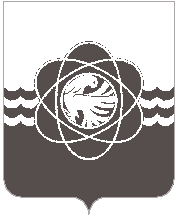 49 сессии пятого созываот 27.01.2023  № 317В соответствии со статьей 26 Устава муниципального образования «город Десногорск» Смоленской области, пунктом 7.2. раздела 7 Положения о порядке владения, пользования и распоряжения муниципальным имуществом муниципального образования «город Десногорск» Смоленской области, утвержденного решением Десногорского городского Совета от 24.04.2012 № 620, рассмотрев предложения Администрации муниципального образования «город Десногорск» Смоленской области, Десногорский городской СоветР Е Ш И Л:1. Предоставить в безвозмездное пользование нежилой фонд общей площадью                 98,5 кв.м., находящийся в собственности муниципального образования «город Десногорск» Смоленской области, расположенный по адресу: Российская Федерация, Смоленская область,                    г. Десногорск, 1 мкр., пристройка к д. 14, Отделу Министерства внутренних дел Российской Федерации по городу Десногорску для использования под опорный пункт участковых уполномоченных полиции, их помощников, инспекторов по делам несовершеннолетних,                         с 01.02.2023 сроком на 3 года.2. Настоящее решение опубликовать в газете «Десна».О предоставлении нежилого фонда в безвозмездное пользование ОМВД России по г. ДесногорскуПредседательДесногорского городского Совета                               А.А. ТерлецкийГлава      муниципального     образования «город Десногорск» Смоленской области                                               А.А. Новиков